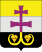 МУНИЦИПАЛЬНОЕ УЧРЕЖДЕНИЕ АДМИНИСТРАЦИЯ МУНИЦИПАЛЬНОГО ОБРАЗОВАНИЯ «ВЕШКАЙМСКИЙ РАЙОН» УЛЬЯНОВСКОЙ ОБЛАСТИПОСТАНОВЛЕНИЕ 14.01.2019                                                                                             №  51                                                                                                                                р.п. ВешкаймаОб утверждении Программы  оздоровления муниципальных финансов муниципального образования«Вешкаймский район» на 2019-2021 годы В целях повышения эффективности использования средств консолидированного бюджета  муниципального образования «Вешкаймский район», постановляю:1. Утвердить прилагаемую Программу оздоровления муниципальных финансов муниципального образования «Вешкаймский район» на 2019-2021 годы (приложение №1).2. Настоящее постановление вступает в силу с момента подписания.3. Контроль за исполнением настоящего постановления оставляю за собой.Глава администрациимуниципального образования«Вешкаймский район»                                                                       Т.Н.СтельмахПРИЛОЖЕНИЕк постановлению администрации муниципального образования «Вешкаймский район» от  14.01.2019  №  51 ПРОГРАММАоздоровления муниципальных финансов муниципального образования «Вешкаймский район» на 2019-2021 годы№Наименование 
мероприятияМеханизм (инструмент) реализацииОтветственный исполнительСрок реализацииЦелевой 
показательОценка бюджетного эффекта,тыс. руб.Оценка бюджетного эффекта,тыс. руб.Оценка бюджетного эффекта,тыс. руб.№Наименование 
мероприятияМеханизм (инструмент) реализацииОтветственный исполнительСрок реализацииЦелевой 
показатель2019 год2020 год2021 год12345667891.Мероприятия, направленные на повышение собираемости неналоговых доходовМероприятия, направленные на повышение собираемости неналоговых доходовМероприятия, направленные на повышение собираемости неналоговых доходовМероприятия, направленные на повышение собираемости неналоговых доходовМероприятия, направленные на повышение собираемости неналоговых доходовМероприятия, направленные на повышение собираемости неналоговых доходовМероприятия, направленные на повышение собираемости неналоговых доходовМероприятия, направленные на повышение собираемости неналоговых доходовМероприятия, направленные на повышение собираемости неналоговых доходов1.1.Увеличение поступления доходов от сдачи в аренду муниципального имуществаИнвентаризация и анализ использования муниципального имущества, в том числе имущества, закреплённого за муниципальными учреждениямиУправление имущества и земельных отношений МО «Вешкаймский район»2019-2021Прирост неналоговых доходов от сдачи в аренду муниципального имущества, в том числе за счёт штрафных санкцийПрирост неналоговых доходов от сдачи в аренду муниципального имущества, в том числе за счёт штрафных санкций62,771,172,0ИТОГО(по разделу 1)62,771,172,02.Оптимизация расходов на муниципальное управлениеОптимизация расходов на муниципальное управлениеОптимизация расходов на муниципальное управлениеОптимизация расходов на муниципальное управлениеОптимизация расходов на муниципальное управлениеОптимизация расходов на муниципальное управлениеОптимизация расходов на муниципальное управлениеОптимизация расходов на муниципальное управлениеОптимизация расходов на муниципальное управление2.1.Сокращение штатной численности и расходов в органах муниципальной властиСокращение расходов бюджета Вешкаймского района.Главные распорядители бюджетных средств муниципального образования «Вешкаймский район»;органы местного самоуправления муниципальных образований, входящих в состав муниципального образования «Вешкаймский район» (по согласованию)2019-2021Экономия бюджетных средств  Вешкаймского района.Экономия бюджетных средств  Вешкаймского района.80,00,00,03.Совершенствование системы закупок для муниципальных нуждСовершенствование системы закупок для муниципальных нуждСовершенствование системы закупок для муниципальных нуждСовершенствование системы закупок для муниципальных нуждСовершенствование системы закупок для муниципальных нуждСовершенствование системы закупок для муниципальных нуждСовершенствование системы закупок для муниципальных нуждСовершенствование системы закупок для муниципальных нуждСовершенствование системы закупок для муниципальных нужд3.1.Централизация закупок для нужд органов местного самоуправления и муниципальных учрежденийЭкономия средств, полученная при осуществлении закупок товаров, работ, услугГлавные распорядители бюджетных средств муниципального образования «Вешкаймский район»;органы местного самоуправления муниципальных образований, входящих в состав муниципального образования «Вешкаймский район» (по согласованию)2019-2021Экономия средств бюджета Вешкаймского района за счёт централизации закупок.Экономия средств бюджета Вешкаймского района за счёт централизации закупок.1897,01807,01802,04.Мероприятия по повышению качества бюджетного планированияМероприятия по повышению качества бюджетного планированияМероприятия по повышению качества бюджетного планированияМероприятия по повышению качества бюджетного планированияМероприятия по повышению качества бюджетного планированияМероприятия по повышению качества бюджетного планированияМероприятия по повышению качества бюджетного планированияМероприятия по повышению качества бюджетного планированияМероприятия по повышению качества бюджетного планирования4.1.Проекты, связанные с участием граждан в распределении средств (программы поддержки местных инициатив, «Народный бюджет» и проекты партисипаторного бюджетирования)Проекты, связанные с участием граждан в распределении средств (программы поддержки местных инициатив, «Народный бюджет» и проекты партисипаторного бюджетирования)Проекты, связанные с участием граждан в распределении средств (программы поддержки местных инициатив, «Народный бюджет» и проекты партисипаторного бюджетирования)Проекты, связанные с участием граждан в распределении средств (программы поддержки местных инициатив, «Народный бюджет» и проекты партисипаторного бюджетирования)Проекты, связанные с участием граждан в распределении средств (программы поддержки местных инициатив, «Народный бюджет» и проекты партисипаторного бюджетирования)Проекты, связанные с участием граждан в распределении средств (программы поддержки местных инициатив, «Народный бюджет» и проекты партисипаторного бюджетирования)Проекты, связанные с участием граждан в распределении средств (программы поддержки местных инициатив, «Народный бюджет» и проекты партисипаторного бюджетирования)Проекты, связанные с участием граждан в распределении средств (программы поддержки местных инициатив, «Народный бюджет» и проекты партисипаторного бюджетирования)Проекты, связанные с участием граждан в распределении средств (программы поддержки местных инициатив, «Народный бюджет» и проекты партисипаторного бюджетирования)4.1.1.Прямое участие граждан, проживающих на территории Вешкаймского района, в определении бюджетных приоритетовПовышение эффективности расходов бюджета Вешкаймкого района за счёт прямого участия граждан, проживающих на территории Вешкаймского района, в определении бюджетных приоритетов, прежде всего с помощью программ партисипаторного бюджетирования, включая следующие инструменты:включение инициатив граждан, проживающих на территории Вешкаймского района, в бюджетный процесс на уровне Вешкаймского района. Первый заместитель Главы администрации муниципального образования «Вешкаймский район»;органы местного самоуправления муниципальных образований, входящих в состав муниципального образования «Вешкаймский район» (по согласованию)2019-2021Объем привлечения для финансирования программ партисипаторного бюджетирования средств физических и юридических лицОбъем привлечения для финансирования программ партисипаторного бюджетирования средств физических и юридических лиц538,1540,0540,05.Мероприятия, направленные на оптимизацию бюджетных расходовМероприятия, направленные на оптимизацию бюджетных расходовМероприятия, направленные на оптимизацию бюджетных расходовМероприятия, направленные на оптимизацию бюджетных расходовМероприятия, направленные на оптимизацию бюджетных расходовМероприятия, направленные на оптимизацию бюджетных расходовМероприятия, направленные на оптимизацию бюджетных расходовМероприятия, направленные на оптимизацию бюджетных расходовМероприятия, направленные на оптимизацию бюджетных расходов5.1Сокращение и оптимизация расходовСокращение и оптимизация расходовГлавные распорядители бюджетных средств муниципального образования «Вешкаймский район»;органы местного самоуправления муниципальных образований, входящих в состав муниципального образования «Вешкаймский район» (по согласованию)2019-20212019-2021Экономия бюджетных средств  Вешкаймского района.557,0584,0645,8ИТОГО(по разделам 2-5)3072,12931,02987,8